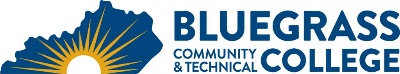 Program Coordinator: Sandye Hackney	E-mail: sandye.hackney@kctcs.edu	Phone: 859-246-6266Program Website: https://bluegrass.kctcs.edu/education-training/program-finder/business-administration.aspx Student Name:		Student ID: Students need to be at KCTCS placement levels for all coursesNote:  25% of Total Program Credit Hours must be earned at Bluegrass Community and Technical College.Advisor Name:	Advisor Signature: _________________________________________Student Name:	Student Signature: ________________________________________First SemesterCreditsTermGradePrereqs/NotesREA 100 – Real Estate Principles I3PSY 110 (or additional course from list #1)3This course is offered during the SummerREA 225 (or additional course from list #2)3Fall OnlyREA 120 (or additional course from list #2)3Total Semester Credit Hours12Second SemesterCreditsTermGradePrereqs/NotesREA 121 – Appraising3Spring OnlyREA 230 – Real Estate Law3Spring OnlyREA 220 – Brokerage Management3Spring OnlyCIT 130 OR OST 2403This course is offered during the SummerTotal Semester Credit Hours12Approved Electives (if applicable)Approved Electives (if applicable)List #1 Options:  List #1 Options:  PSY 110General Psychology (3)ECO 201Principles of Microeconomics (3)ACC 201Financial Accounting (3)CIT 130 Productivity Software (3) OROST 240Software Integration (3)List #2 Options: List #2 Options: REA 120Real Estate Marketing (3)REA 121Appraising (3)REA 122Construction and Blueprints (3)REA 201Property Management (3)REA 202Real Estate Investments I (3)REA 225Real Estate Finance (3)